Publicado en Madrid el 04/02/2022 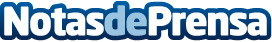 Milbby rinde tributo en Madrid al prestigioso chef David Muñoz a través del arte de René MäkeläLa cadena de tiendas de manualidades, bellas artes y creatividad más grande de España, Milbby lleva apostando meses, a través del reconocido artista René Mäkelä, por su estrategia de homenajear a diferentes iconos de las ciudades donde realiza una nueva apertura. Hace pocas fechas inauguró punto de venta en el nuevo Centro Comercial Oasiz de Torrejón de Ardoz y, en esta ocasión, rinde tributo al chef madrileño -recientemente galardonado como mejor cocinero del mundo-, David MuñozDatos de contacto:Alfonso Lopez626003571Nota de prensa publicada en: https://www.notasdeprensa.es/milbby-rinde-tributo-en-madrid-al-prestigioso Categorias: Gastronomía Artes Visuales Madrid Entretenimiento Premios http://www.notasdeprensa.es